ROMÂNIA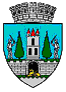 JUDEŢUL SATU MARECONSILIUL LOCAL AL MUNICIPIULUI SATU MAREHOTĂRÂREA NR. 345/23.12.2021privind aprobarea Regulamentului pentru autorizarea şi funcţionarea unităţilor comerciale în Municipiul Satu Mare Consiliul local al Municipiului Satu Mare întrunit în şedinţa ordinară din data de 23.12.2021,Analizând proiectul de hotărâre înregistrat sub nr. 62685/13.12.2021 conexat cu 53942/19.10.2021,  referatul de aprobare al Primarului Municipiului Satu Mare, înregistrat sub nr. 53943/19.10.2021 în calitate de iniţiator, raportul de specialitate al Biroului Control Comercial, Autorizații de Funcționare și Transport înregistrat sub nr. 62693/13.12.2021 conexat cu 53944/19.10.2021, raportul Serviciului Juridic nr. 63483/16.12.2021 și avizele comisiilor de specialitate ale Consiliului Local Satu Mare,Având în vedere prevederile:-  art. 7 din Legea nr. 52/2003 privind transparența decizională în administrația publică, republicată;     -  Ordonanţei Guvernului 99/2000/R privind comercializarea produselor şi serviciilor de piaţă aprobată prin Legea nr. 650/2002 cu modificările şi completările ulterioare;     - Hotărârii Guvernului nr. 333/2003 pentru aprobarea Normelor Metodologice de aplicare a O.G. 99/2000;     - art. 475  şi art. 486 din Legea nr. 227/2015 privind Codul fiscal;     - art. 6 al Hotărârii de Guvern nr. 435/2010 privind regimul de introducere pe piață și de exploatare a echipamentelor pentru agrement;     - Legii nr. 64/2008 privind functionarea în condiții de siguranță a instalațiilor sub presiune, instalațiilor de ridicat și a aparatelor consumatoare de combustibil, republicată, precum şi Comunicatul privind echipamentele pentru agrement din data de 11.09.2018, emis de Inspecţia de Stat pentru Controlul Cazanelor, Recipientelor sub presiune şi instalaţiilor de ridicat, din cadrul Ministerului Economiei;    - Hotărârii de Guvern nr. 843/1999 privind încadrarea pe tipuri a unităților de alimentație publică neincluse în structurile de primire turistice;           - Hotărârii de Guvern nr. 348/2004 privind exercitarea comerțului cu produse și servicii de piață în unele zone publice; - Legii nr. 24/2007 privind reglementarea și administrarea spațiilor verzi din interiorul localităților,  republicată, cu modificările şi completările ulterioare;- Ordonanţei Guvernului nr. 2/2001 privind regimul juridic al contravenţiilor, cu modificările şi completările ulterioare; - Legii 61/1991 pentru sancţionarea faptelor de încălcare a unor norme de convieţuire socială, a ordinii și liniștii publice, republicată, cu modificările şi completările ulterioare;- Ordonanţei Guvernului nr. 21/1992 privind protecţia consumatorilor, republicată, cu modificările şi completările ulterioare; - Legii nr. 24/2000 privind normele de tehnică legislativă pentru elaborarea actelor normative, republicată, cu modificările şi completările ulterioare,  Ţinând cont de prevederile Hotărârii Consiliului Local nr. 76/30.04.2015 privind Regulamentul de eliberare al autorizațiilor de acces pentru trafic greu în Municipiul Satu Mare,  al Hotărârii Consiliului Local nr. 11/31.01.2019 privind aprobarea Regulamentului de organizare și funcționare a Serviciului public de salubrizare al Municipiului Satu Mare, modificată prin Hotărârea Consiliului Local nr. 38/28.02.2019,     În temeiul prevederilor art. 129 alin. 2) lit. d) coroborat cu alin. (7) lit. s), precum şi ale art. 139 alin. (1) şi art. 196 alin. (1) lit. a) din O.U.G. nr. 57/2019 privind Codul administrativ, cu modificările și completările ulterioare,    Adoptă următoarea: H O T Ă R Â R E: 	Art. 1.  Se aprobă Regulamentul privind autorizarea şi funcţionarea unităţilor comerciale în Municipiul Satu Mare, conform Anexei, care face parte integrantă din prezenta hotărâre. 	Art. 2. Începând cu data intrării în vigoare a prezentei hotărâri îşi încetează aplicabilitatea prevederile H.C.L. nr. 1/2016 privind aprobarea Regulamentului pentru autorizarea şi funcţionarea unităţilor comerciale în Municipiul Satu Mare,  precum și ale H.C.L. nr. 47/2004 privind autorizarea amplasării teraselor, frigiderelor şi altor elemente adiacente de comerţ în Municipiul Satu Mare. 	Art. 3.  Cu ducerea la îndeplinire a prezentei hotărâri se încredinţează Primarul Municipiului Satu Mare, Biroul Control Comercial, Autorizaţii de Funcţionare și Transport, şi Poliţia Locală Satu Mare. Art. 4. Prezenta hotărâre se comunică, prin intermediul Secretarului General al Municipiului Satu Mare, în termenul prevăzut de lege, Primarului Municipiului Satu Mare, Instituţiei Prefectului Judeţul Satu Mare, Biroului Control Comercial, Autorizații de Funcționare și Transport, Poliției Locale şi se aduce la cunoştinţă publică.Președinte de ședință,                                            Contrasemnează          Nicoară Radu Lucian                                            Secretar general,                                                                                      Mihaela Maria RacolțaPrezenta hotărâre a fost adoptată cu respectarea prevederilor art. 139 alin. (1)  din O.U.G. nr. 57/2019 privind Codul administrativ;Redactat în 6 exemplare originaleTotal consilieri în funcţie 23Nr. total al consilierilor prezenţi22Nr total al consilierilor absenţi1Voturi pentru22Voturi împotrivă0Abţineri0